АДМИНИСТРАЦИЯ ПАЛЬСКОГО СЕЛЬСКОГО ПОСЕЛЕНИЯ ОСИНСКОГО РАЙОНА ПЕРМСКОГО КРАЯП О С Т А Н О В Л Е Н И Е28.12.2017                                                                                                        №173О внесении изменений в муниципальную программу «Развитие транспортной системы в Пальском сельском поселении», утвержденную постановлением администрации Пальского сельского поселения от 29.12.2014 № 234В соответствии с Федеральным законом  от 6 октября 2003 г. №131-ФЗ «Об общих принципах организации местного самоуправления в Российской Федерации», Уставом Пальского сельского поселения, постановлением администрации Пальского сельского поселения «Об утверждении Порядка разработки, реализации и оценки эффективности муниципальных программ Пальского сельского поселения» от  03.10.2014 (в редакции от 05.11.2014 № 188; от 03.12.2014 № 213)ПОСТАНОВЛЯЮ:          1. Утвердить прилагаемые Изменения, которые вносятся в муниципальную программу «Развитие транспортной системы в Пальском сельском поселении», утвержденную постановлением администрации Пальского сельского поселения от 29.12.2014  № 234 (в редакции от 28.04.2017 № 27) «об утверждении  Муниципальной программы «Развитие транспортной системы в Пальском сельском поселении на 2015-2017 годы»», признать утратившим силу с 01 января 2018 года.          2. Данное постановление обнародовать согласно Порядка обнародования нормативных правовых актов Пальского сельского поселения.	3. Контроль за исполнением настоящего  постановления оставляю за собой.УТВЕРЖДЕНЫ постановлением администрации Пальского сельского поселения от 28.12.2017  № 173ИЗМЕНЕНИЯ, КОТОРЫЕ ВНОСЯТСЯ В МУНИЦИПАЛЬНУЮ ПРОГРАММУ «Развитие транспортной системы в Пальском сельском поселении»1. В паспорте муниципальной программыПозициюизложить в редакции2.Внести изменения и дополнения в приложение 2 к постановлению администрации Пальского сельского поселения от 29.12.2014 г № 234 «Об утверждении муниципальной программы «Развитие транспортной системы в Пальском сельском поселении» ПЕРЕЧЕНЬ основных мероприятий муниципальной программы «Развитие транспортной системы в Пальском сельском поселении»:Позицию:Изложить в редакции:Позицию:Изложить в редакции: добавить мероприятиями 1,3; 1.4Добавить позицию:Подпрограмму  № 1 «Развитие сети автодорог общего пользования местного значения» основного мероприятия  № 3 «Ремонт автомобильных дорог общего назначения» добавить мероприятием 3.15;  3.16; 3.17; 3.18;3.19; Позицию:Изложить в редакции:Позицию:Изложить в редакции:позицию:Изложить в редакции:Глава Пальского поселения –глава администрации Пальского сельского  поселения                                                                                  Н.В.ХроминаОбъемы и источники финансирования муниципальной программыИсточники финансированияРасходы (тыс.руб.)Расходы (тыс.руб.)Расходы (тыс.руб.)Расходы (тыс.руб.)Расходы (тыс.руб.)Расходы (тыс.руб.)Объемы и источники финансирования муниципальной программыИсточники финансирования2015г2016г2017г2018 г2019гВсегоОбъемы и источники финансирования муниципальной программыВсего, в т.ч.:2084,61602.171334,41179,31179,37379,77Объемы и источники финансирования муниципальной программырайонный бюджетххххХхОбъемы и источники финансирования муниципальной программыкраевой бюджетхх121,8141,3121,8121,8365,4141,3Объемы и источники финансирования муниципальной программыфедеральный бюджетххххХхОбъемы и источники финансирования муниципальной программыбюджет поселений2084,61602.171071,31057,51057,56873,07Объемы и источники финансирования муниципальной программывнебюджетные источникиххххххОбъемы и источники финансирования муниципальной программыИсточники финансированияРасходы (тыс.руб.)Расходы (тыс.руб.)Расходы (тыс.руб.)Расходы (тыс.руб.)Расходы (тыс.руб.)Расходы (тыс.руб.)Объемы и источники финансирования муниципальной программыИсточники финансирования2015г2016г2017г2018 г2019гВсегоОбъемы и источники финансирования муниципальной программыВсего, в т.ч.:2084,61602.171751.51179,31179,37796,87Объемы и источники финансирования муниципальной программырайонный бюджетххххХхОбъемы и источники финансирования муниципальной программыкраевой бюджетхх121,8141,3121,8121,8365,4141,3Объемы и источники финансирования муниципальной программыфедеральный бюджетххххХхОбъемы и источники финансирования муниципальной программыбюджет поселений2084,61602.171488,41057,51057,57290,17Объемы и источники финансирования муниципальной программывнебюджетные источникиххххххНаименование подпрограммы, мероприятийИсточники финансированияБюджетная классификацияБюджетная классификацияБюджетная классификацияБюджетная классификацияОбъем финансирования, тыс. рубОбъем финансирования, тыс. рубОбъем финансирования, тыс. рубОбъем финансирования, тыс. рубОбъем финансирования, тыс. рубОбъем финансирования, тыс. рубОбъем финансирования, тыс. рубОбъем финансирования, тыс. рубНаименование подпрограммы, мероприятийИсточники финансированияподразделцелевая статьявид расходоввид расходов2015 г.2016 г.2017 г.2018г.2019гвсеговсеговсего123455678910111111Подпрограмма 1 Развитие сети автодорог общего пользования местного значенияПодпрограмма 1 Развитие сети автодорог общего пользования местного значенияПодпрограмма 1 Развитие сети автодорог общего пользования местного значенияПодпрограмма 1 Развитие сети автодорог общего пользования местного значенияПодпрограмма 1 Развитие сети автодорог общего пользования местного значенияПодпрограмма 1 Развитие сети автодорог общего пользования местного значенияПодпрограмма 1 Развитие сети автодорог общего пользования местного значенияПодпрограмма 1 Развитие сети автодорог общего пользования местного значенияПодпрограмма 1 Развитие сети автодорог общего пользования местного значенияПодпрограмма 1 Развитие сети автодорог общего пользования местного значенияПодпрограмма 1 Развитие сети автодорог общего пользования местного значенияПодпрограмма 1 Развитие сети автодорог общего пользования местного значенияПодпрограмма 1 Развитие сети автодорог общего пользования местного значенияПодпрограмма 1 Развитие сети автодорог общего пользования местного значенияМероприятия 1. Содержание внутрипоселенческих дорог общего назначенияМероприятия 1. Содержание внутрипоселенческих дорог общего назначенияМероприятия 1. Содержание внутрипоселенческих дорог общего назначенияМероприятия 1. Содержание внутрипоселенческих дорог общего назначенияМероприятия 1. Содержание внутрипоселенческих дорог общего назначенияМероприятия 1. Содержание внутрипоселенческих дорог общего назначенияМероприятия 1. Содержание внутрипоселенческих дорог общего назначенияМероприятия 1. Содержание внутрипоселенческих дорог общего назначенияМероприятия 1. Содержание внутрипоселенческих дорог общего назначенияМероприятия 1. Содержание внутрипоселенческих дорог общего назначенияМероприятия 1. Содержание внутрипоселенческих дорог общего назначенияМероприятия 1. Содержание внутрипоселенческих дорог общего назначенияМероприятия 1. Содержание внутрипоселенческих дорог общего назначенияМероприятия 1. Содержание внутрипоселенческих дорог общего назначения1.1. Поддержание внутрипоселковых дорог и искусственных сооружений на них на уровне, соответствующем категории дороги, путем содержания 100 процентов дорог и сооружений на них;федеральный бюджетххх000001.1. Поддержание внутрипоселковых дорог и искусственных сооружений на них на уровне, соответствующем категории дороги, путем содержания 100 процентов дорог и сооружений на них;краевой бюджетххх000001.1. Поддержание внутрипоселковых дорог и искусственных сооружений на них на уровне, соответствующем категории дороги, путем содержания 100 процентов дорог и сооружений на них;бюджет районаххх000001.1. Поддержание внутрипоселковых дорог и искусственных сооружений на них на уровне, соответствующем категории дороги, путем содержания 100 процентов дорог и сооружений на них;бюджет поселения04090418001240774,6774,600774,6774,61.1. Поддержание внутрипоселковых дорог и искусственных сооружений на них на уровне, соответствующем категории дороги, путем содержания 100 процентов дорог и сооружений на них;бюджет поселения04090410180001240766.1915,9766,0766,03214,01.1. Поддержание внутрипоселковых дорог и искусственных сооружений на них на уровне, соответствующем категории дороги, путем содержания 100 процентов дорог и сооружений на них;внебюджетные источ.ххх000001.1. Поддержание внутрипоселковых дорог и искусственных сооружений на них на уровне, соответствующем категории дороги, путем содержания 100 процентов дорог и сооружений на них;Итого:0409040904180010410180001240240774,60774,600766.10915,90766,0766,0774,63214.0Итого по мероприятию 1федеральный бюджетххх000000Итого по мероприятию 1краевой бюджетххх000000Итого по мероприятию 1бюджет районаххх000000Итого по мероприятию 1бюджет поселения04090418001240774,6774,6ххх774,6Итого по мероприятию 1бюджет поселения04090410180001240хх766,1915,9766,0766,03214,0Итого по мероприятию 1внебюджетные источ.ххх000000Итого по мероприятию 1Итого0409240774,6774,6766,1915,9766,0766,03988,6Наименование подпрограммы, мероприятийИсточники финансированияБюджетная классификацияБюджетная классификацияБюджетная классификацияБюджетная классификацияОбъем финансирования, тыс. рубОбъем финансирования, тыс. рубОбъем финансирования, тыс. рубОбъем финансирования, тыс. рубОбъем финансирования, тыс. рубОбъем финансирования, тыс. рубОбъем финансирования, тыс. рубОбъем финансирования, тыс. рубНаименование подпрограммы, мероприятийИсточники финансированияподразделцелевая статьявид расходоввид расходов2015 г.2016 г.2017 г.2018г.2019гвсеговсеговсего123455678910111111Подпрограмма 1 Развитие сети автодорог общего пользования местного значенияПодпрограмма 1 Развитие сети автодорог общего пользования местного значенияПодпрограмма 1 Развитие сети автодорог общего пользования местного значенияПодпрограмма 1 Развитие сети автодорог общего пользования местного значенияПодпрограмма 1 Развитие сети автодорог общего пользования местного значенияПодпрограмма 1 Развитие сети автодорог общего пользования местного значенияПодпрограмма 1 Развитие сети автодорог общего пользования местного значенияПодпрограмма 1 Развитие сети автодорог общего пользования местного значенияПодпрограмма 1 Развитие сети автодорог общего пользования местного значенияПодпрограмма 1 Развитие сети автодорог общего пользования местного значенияПодпрограмма 1 Развитие сети автодорог общего пользования местного значенияПодпрограмма 1 Развитие сети автодорог общего пользования местного значенияПодпрограмма 1 Развитие сети автодорог общего пользования местного значенияПодпрограмма 1 Развитие сети автодорог общего пользования местного значенияПодпрограмма 1 Развитие сети автодорог общего пользования местного значенияМероприятия 1. Содержание внутрипоселенческих дорог общего назначенияМероприятия 1. Содержание внутрипоселенческих дорог общего назначенияМероприятия 1. Содержание внутрипоселенческих дорог общего назначенияМероприятия 1. Содержание внутрипоселенческих дорог общего назначенияМероприятия 1. Содержание внутрипоселенческих дорог общего назначенияМероприятия 1. Содержание внутрипоселенческих дорог общего назначенияМероприятия 1. Содержание внутрипоселенческих дорог общего назначенияМероприятия 1. Содержание внутрипоселенческих дорог общего назначенияМероприятия 1. Содержание внутрипоселенческих дорог общего назначенияМероприятия 1. Содержание внутрипоселенческих дорог общего назначенияМероприятия 1. Содержание внутрипоселенческих дорог общего назначенияМероприятия 1. Содержание внутрипоселенческих дорог общего назначенияМероприятия 1. Содержание внутрипоселенческих дорог общего назначенияМероприятия 1. Содержание внутрипоселенческих дорог общего назначенияМероприятия 1. Содержание внутрипоселенческих дорог общего назначения1.1. Поддержание внутрипоселковых дорог и искусственных сооружений на них на уровне, соответствующем категории дороги, путем содержания 100 процентов дорог и сооружений на них;федеральный бюджетххх000001.1. Поддержание внутрипоселковых дорог и искусственных сооружений на них на уровне, соответствующем категории дороги, путем содержания 100 процентов дорог и сооружений на них;краевой бюджетххх000001.1. Поддержание внутрипоселковых дорог и искусственных сооружений на них на уровне, соответствующем категории дороги, путем содержания 100 процентов дорог и сооружений на них;бюджет районаххх000001.1. Поддержание внутрипоселковых дорог и искусственных сооружений на них на уровне, соответствующем категории дороги, путем содержания 100 процентов дорог и сооружений на них;бюджет поселения04090418001240774,6774,600774,6774,61.1. Поддержание внутрипоселковых дорог и искусственных сооружений на них на уровне, соответствующем категории дороги, путем содержания 100 процентов дорог и сооружений на них;бюджет поселения04090410180001240766.1718,7766,0766,03016,81.1. Поддержание внутрипоселковых дорог и искусственных сооружений на них на уровне, соответствующем категории дороги, путем содержания 100 процентов дорог и сооружений на них;внебюджетные источ.ххх000001.1. Поддержание внутрипоселковых дорог и искусственных сооружений на них на уровне, соответствующем категории дороги, путем содержания 100 процентов дорог и сооружений на них;Итого:0409040904180010410180001240240774,60774,600766.10718,70766,0766,0774,63016,8Итого по мероприятию 1федеральный бюджетххх000000Итого по мероприятию 1краевой бюджетххх000000Итого по мероприятию 1бюджет районаххх000000Итого по мероприятию 1бюджет поселения04090418001240774,6774,6ххх774,6Итого по мероприятию 1бюджет поселения04090410180001240хх766,1718,7766,0766,03016,8Итого по мероприятию 1внебюджетные источ.ххх000000Итого по мероприятию 1Итого0409240774,6774,6766,1718,7766,0766,03791,4Наименование подпрограммы, мероприятийИсточники финансированияБюджетная классификацияБюджетная классификацияБюджетная классификацияОбъем финансирования, тыс. рубОбъем финансирования, тыс. рубОбъем финансирования, тыс. рубОбъем финансирования, тыс. рубОбъем финансирования, тыс. рубОбъем финансирования, тыс. рубОтветственные исполнителиНаименование подпрограммы, мероприятийИсточники финансированияподразделцелевая статьявид расходов2015 г.2016 г.2017 г.2018г.2019гвсегоОтветственные исполнители123456789101112Мероприятие 2. Паспортизация  автомобильных дорог в поселенииМероприятие 2. Паспортизация  автомобильных дорог в поселенииМероприятие 2. Паспортизация  автомобильных дорог в поселенииМероприятие 2. Паспортизация  автомобильных дорог в поселенииМероприятие 2. Паспортизация  автомобильных дорог в поселенииМероприятие 2. Паспортизация  автомобильных дорог в поселенииМероприятие 2. Паспортизация  автомобильных дорог в поселенииМероприятие 2. Паспортизация  автомобильных дорог в поселенииМероприятие 2. Паспортизация  автомобильных дорог в поселенииМероприятие 2. Паспортизация  автомобильных дорог в поселенииМероприятие 2. Паспортизация  автомобильных дорог в поселенииМероприятие 2. Паспортизация  автомобильных дорог в поселении1.2. Инвентаризация и паспортизация дорогфедеральный бюджетххх000000Глава администрации Пальского сельского поселения1.2. Инвентаризация и паспортизация дорогкраевой бюджетххх000000Глава администрации Пальского сельского поселения1.2. Инвентаризация и паспортизация дорогбюджет районаххх000000Глава администрации Пальского сельского поселения1.2. Инвентаризация и паспортизация дорогбюджет поселения04090418003240000000Глава администрации Пальского сельского поселения1.2. Инвентаризация и паспортизация дорогвнебюджетные источ.ххх000000Глава администрации Пальского сельского поселения1.2. Инвентаризация и паспортизация дорогИтого:0409041803240000000Глава администрации Пальского сельского поселенияНаименование подпрограммы, мероприятийИсточники финансированияБюджетная классификацияБюджетная классификацияБюджетная классификацияОбъем финансирования, тыс. рубОбъем финансирования, тыс. рубОбъем финансирования, тыс. рубОбъем финансирования, тыс. рубОбъем финансирования, тыс. рубОбъем финансирования, тыс. рубОтветственные исполнителиНаименование подпрограммы, мероприятийИсточники финансированияподразделцелевая статьявид расходов2015 г.2016 г.2017 г.2018г.2019гвсегоОтветственные исполнители123456789101112Мероприятие 2. Паспортизация  автомобильных дорог в поселенииМероприятие 2. Паспортизация  автомобильных дорог в поселенииМероприятие 2. Паспортизация  автомобильных дорог в поселенииМероприятие 2. Паспортизация  автомобильных дорог в поселенииМероприятие 2. Паспортизация  автомобильных дорог в поселенииМероприятие 2. Паспортизация  автомобильных дорог в поселенииМероприятие 2. Паспортизация  автомобильных дорог в поселенииМероприятие 2. Паспортизация  автомобильных дорог в поселенииМероприятие 2. Паспортизация  автомобильных дорог в поселенииМероприятие 2. Паспортизация  автомобильных дорог в поселенииМероприятие 2. Паспортизация  автомобильных дорог в поселенииМероприятие 2. Паспортизация  автомобильных дорог в поселении1.2. Инвентаризация и паспортизация дорогС.Кузнечиха ул.ЗаречнаяМолодежная федеральный бюджетххх000000Глава администрации Пальского сельского поселения1.2. Инвентаризация и паспортизация дорогС.Кузнечиха ул.ЗаречнаяМолодежная краевой бюджетххх000000Глава администрации Пальского сельского поселения1.2. Инвентаризация и паспортизация дорогС.Кузнечиха ул.ЗаречнаяМолодежная бюджет районаххх000000Глава администрации Пальского сельского поселения1.2. Инвентаризация и паспортизация дорогС.Кузнечиха ул.ЗаречнаяМолодежная бюджет поселения040904180032400029,70029,7Глава администрации Пальского сельского поселения1.2. Инвентаризация и паспортизация дорогС.Кузнечиха ул.ЗаречнаяМолодежная внебюджетные источ.ххх000000Глава администрации Пальского сельского поселения1.2. Инвентаризация и паспортизация дорогС.Кузнечиха ул.ЗаречнаяМолодежная Итого:04090418032400029,70029,7Глава администрации Пальского сельского поселения1.3 Выполнение работ  ремонту автомобильной дороги ул.Школьная с.Паль (востановление светофорных объектов) федеральный бюджетххх0,00,00,00,00,00,01.3 Выполнение работ  ремонту автомобильной дороги ул.Школьная с.Паль (востановление светофорных объектов) краевой бюджетххх0,00,000,00,001.3 Выполнение работ  ремонту автомобильной дороги ул.Школьная с.Паль (востановление светофорных объектов) бюджет районаххх0,00,000,00,00,01.3 Выполнение работ  ремонту автомобильной дороги ул.Школьная с.Паль (востановление светофорных объектов) бюджет поселения04092400,00,098,30,00,098,31.3 Выполнение работ  ремонту автомобильной дороги ул.Школьная с.Паль (востановление светофорных объектов) внебюджетные источ.ххх0,00,000,00,00,01.3 Выполнение работ  ремонту автомобильной дороги ул.Школьная с.Паль (востановление светофорных объектов) Итого:ххх0,00,00,00,00,00,03.20. Выполнение работ  ремонту автомобильной дороги ул.Молодежная с.Кузнечиха (востановление светофорных объектов)федеральный бюджетххх0,00,00,00,00,00,03.20. Выполнение работ  ремонту автомобильной дороги ул.Молодежная с.Кузнечиха (востановление светофорных объектов)краевой бюджетххх0,00,000,00,003.20. Выполнение работ  ремонту автомобильной дороги ул.Молодежная с.Кузнечиха (востановление светофорных объектов)бюджет районаххх0,00,000,00,00,03.20. Выполнение работ  ремонту автомобильной дороги ул.Молодежная с.Кузнечиха (востановление светофорных объектов)бюджет поселения04092400,00,098,30,00,098,33.20. Выполнение работ  ремонту автомобильной дороги ул.Молодежная с.Кузнечиха (востановление светофорных объектов)внебюджетные источ.ххх0,00,000,00,00,03.20. Выполнение работ  ремонту автомобильной дороги ул.Молодежная с.Кузнечиха (востановление светофорных объектов)Итого:ххх0,00,098,30,00,098,3Итого по  мероприятию 2федеральный бюджетххх0,00,00,00,00,00Глава администрации Пальского сельского поселенияИтого по  мероприятию 2краевой бюджетххх0,00,000,00,00Глава администрации Пальского сельского поселенияИтого по  мероприятию 2бюджет районаххх0,00,00,00,00,00,0Глава администрации Пальского сельского поселенияИтого по  мероприятию 2бюджет поселения040904180324000226,300226,3Глава администрации Пальского сельского поселенияИтого по  мероприятию 2внебюджетные источ.ххх0,00,00,00,00,00,0Глава администрации Пальского сельского поселенияИтого по  мероприятию 2Итого:040924000226,30,00,0226,3Глава администрации Пальского сельского поселенияНаименование подпрограммы, мероприятийИсточники финансированияИсточники финансированияБюджетная классификацияБюджетная классификацияБюджетная классификацияБюджетная классификацияОбъем финансирования, тыс. рубОбъем финансирования, тыс. рубОбъем финансирования, тыс. рубОбъем финансирования, тыс. рубОбъем финансирования, тыс. рубОбъем финансирования, тыс. рубОбъем финансирования, тыс. рубОтветственные исполнителиНаименование подпрограммы, мероприятийИсточники финансированияИсточники финансированияподразделцелевая статьявид расходоввид расходов2015 г.2016 г.2017 г.2018г.2019гвсеговсегоОтветственные исполнители1223455678910111112Подпрограмма 1 «Развитие сети автодорог общего пользования местного значения»Подпрограмма 1 «Развитие сети автодорог общего пользования местного значения»Подпрограмма 1 «Развитие сети автодорог общего пользования местного значения»Подпрограмма 1 «Развитие сети автодорог общего пользования местного значения»Подпрограмма 1 «Развитие сети автодорог общего пользования местного значения»Подпрограмма 1 «Развитие сети автодорог общего пользования местного значения»Подпрограмма 1 «Развитие сети автодорог общего пользования местного значения»Подпрограмма 1 «Развитие сети автодорог общего пользования местного значения»Подпрограмма 1 «Развитие сети автодорог общего пользования местного значения»Подпрограмма 1 «Развитие сети автодорог общего пользования местного значения»Подпрограмма 1 «Развитие сети автодорог общего пользования местного значения»Подпрограмма 1 «Развитие сети автодорог общего пользования местного значения»Подпрограмма 1 «Развитие сети автодорог общего пользования местного значения»Подпрограмма 1 «Развитие сети автодорог общего пользования местного значения»Подпрограмма 1 «Развитие сети автодорог общего пользования местного значения»Мероприятие 3. Ремонт  автомобильных дорог общего назначенияМероприятие 3. Ремонт  автомобильных дорог общего назначенияМероприятие 3. Ремонт  автомобильных дорог общего назначенияМероприятие 3. Ремонт  автомобильных дорог общего назначенияМероприятие 3. Ремонт  автомобильных дорог общего назначенияМероприятие 3. Ремонт  автомобильных дорог общего назначенияМероприятие 3. Ремонт  автомобильных дорог общего назначенияМероприятие 3. Ремонт  автомобильных дорог общего назначенияМероприятие 3. Ремонт  автомобильных дорог общего назначенияМероприятие 3. Ремонт  автомобильных дорог общего назначенияМероприятие 3. Ремонт  автомобильных дорог общего назначенияМероприятие 3. Ремонт  автомобильных дорог общего назначенияМероприятие 3. Ремонт  автомобильных дорог общего назначенияМероприятие 3. Ремонт  автомобильных дорог общего назначенияМероприятие 3. Ремонт  автомобильных дорог общего назначения3.15. ремонту участка автомобильной дороги д. Малая Паль, протяженностью 400м3.15. ремонту участка автомобильной дороги д. Малая Паль, протяженностью 400мфедеральный бюджетххх0,00,00,00,00,00,00,0Глава администрации Пальского сельского поселенияГлава администрации Пальского сельского поселения3.15. ремонту участка автомобильной дороги д. Малая Паль, протяженностью 400м3.15. ремонту участка автомобильной дороги д. Малая Паль, протяженностью 400мкраевой бюджетххх0,00,00,000,00,00Глава администрации Пальского сельского поселенияГлава администрации Пальского сельского поселения3.15. ремонту участка автомобильной дороги д. Малая Паль, протяженностью 400м3.15. ремонту участка автомобильной дороги д. Малая Паль, протяженностью 400мбюджет районаххх0,00,00,000,00,00,0Глава администрации Пальского сельского поселенияГлава администрации Пальского сельского поселения3.15. ремонту участка автомобильной дороги д. Малая Паль, протяженностью 400м3.15. ремонту участка автомобильной дороги д. Малая Паль, протяженностью 400мбюджет поселения040904103SP 1602400,00,00,099,80,00,099,8Глава администрации Пальского сельского поселенияГлава администрации Пальского сельского поселения3.15. ремонту участка автомобильной дороги д. Малая Паль, протяженностью 400м3.15. ремонту участка автомобильной дороги д. Малая Паль, протяженностью 400мвнебюджетные источ.ххх0,00,00,000,00,00,0Глава администрации Пальского сельского поселенияГлава администрации Пальского сельского поселения3.15. ремонту участка автомобильной дороги д. Малая Паль, протяженностью 400м3.15. ремонту участка автомобильной дороги д. Малая Паль, протяженностью 400мИтого:04092400,00,00,099,80,00,099,8Глава администрации Пальского сельского поселенияГлава администрации Пальского сельского поселения3.16. ремонту  участка автомобильной дороги с.Паль , ул. Кобели, протяженностью 300м3.16. ремонту  участка автомобильной дороги с.Паль , ул. Кобели, протяженностью 300мфедеральный бюджетххх0,00,00,00,00,00,00,03.16. ремонту  участка автомобильной дороги с.Паль , ул. Кобели, протяженностью 300м3.16. ремонту  участка автомобильной дороги с.Паль , ул. Кобели, протяженностью 300мкраевой бюджетххх0,00,00,000,00,003.16. ремонту  участка автомобильной дороги с.Паль , ул. Кобели, протяженностью 300м3.16. ремонту  участка автомобильной дороги с.Паль , ул. Кобели, протяженностью 300мбюджет районаххх0,00,00,000,00,00,03.16. ремонту  участка автомобильной дороги с.Паль , ул. Кобели, протяженностью 300м3.16. ремонту  участка автомобильной дороги с.Паль , ул. Кобели, протяженностью 300мбюджет поселения040904103SP 1602400,00,00,099,30,00,099,83.16. ремонту  участка автомобильной дороги с.Паль , ул. Кобели, протяженностью 300м3.16. ремонту  участка автомобильной дороги с.Паль , ул. Кобели, протяженностью 300мвнебюджетные источ.ххх0,00,00,000,00,00,03.16. ремонту  участка автомобильной дороги с.Паль , ул. Кобели, протяженностью 300м3.16. ремонту  участка автомобильной дороги с.Паль , ул. Кобели, протяженностью 300мИтого:04092400,00,00,099,30,00,099,33.17.ремонту участка автомобильной дороги от отворота Болгары-Югокамс-Крылово до п.Усть-Паль протяженностью 250 м3.17.ремонту участка автомобильной дороги от отворота Болгары-Югокамс-Крылово до п.Усть-Паль протяженностью 250 мфедеральный бюджетххх0,00,00,00,00,00,00,03.17.ремонту участка автомобильной дороги от отворота Болгары-Югокамс-Крылово до п.Усть-Паль протяженностью 250 м3.17.ремонту участка автомобильной дороги от отворота Болгары-Югокамс-Крылово до п.Усть-Паль протяженностью 250 мкраевой бюджетххх0,00,00,000,00,003.17.ремонту участка автомобильной дороги от отворота Болгары-Югокамс-Крылово до п.Усть-Паль протяженностью 250 м3.17.ремонту участка автомобильной дороги от отворота Болгары-Югокамс-Крылово до п.Усть-Паль протяженностью 250 мбюджет районаххх0,00,00,000,00,00,03.17.ремонту участка автомобильной дороги от отворота Болгары-Югокамс-Крылово до п.Усть-Паль протяженностью 250 м3.17.ремонту участка автомобильной дороги от отворота Болгары-Югокамс-Крылово до п.Усть-Паль протяженностью 250 мбюджет поселения040904103SP 1602400,00,00,099,30,00,099,83.17.ремонту участка автомобильной дороги от отворота Болгары-Югокамс-Крылово до п.Усть-Паль протяженностью 250 м3.17.ремонту участка автомобильной дороги от отворота Болгары-Югокамс-Крылово до п.Усть-Паль протяженностью 250 мвнебюджетные источ.ххх0,00,00,000,00,00,03.17.ремонту участка автомобильной дороги от отворота Болгары-Югокамс-Крылово до п.Усть-Паль протяженностью 250 м3.17.ремонту участка автомобильной дороги от отворота Болгары-Югокамс-Крылово до п.Усть-Паль протяженностью 250 мИтого:04092400,00,00,099,30,00,099,33.18. ремонту участка автомобильной дороги от отворота Болгары-Югокамс-Крылово до п.Усть-Паль протяженностью 250 м3.18. ремонту участка автомобильной дороги от отворота Болгары-Югокамс-Крылово до п.Усть-Паль протяженностью 250 мфедеральный бюджетххх0,00,00,00,00,00,00,03.18. ремонту участка автомобильной дороги от отворота Болгары-Югокамс-Крылово до п.Усть-Паль протяженностью 250 м3.18. ремонту участка автомобильной дороги от отворота Болгары-Югокамс-Крылово до п.Усть-Паль протяженностью 250 мкраевой бюджетххх0,00,00,000,00,003.18. ремонту участка автомобильной дороги от отворота Болгары-Югокамс-Крылово до п.Усть-Паль протяженностью 250 м3.18. ремонту участка автомобильной дороги от отворота Болгары-Югокамс-Крылово до п.Усть-Паль протяженностью 250 мбюджет районаххх0,00,00,000,00,00,03.18. ремонту участка автомобильной дороги от отворота Болгары-Югокамс-Крылово до п.Усть-Паль протяженностью 250 м3.18. ремонту участка автомобильной дороги от отворота Болгары-Югокамс-Крылово до п.Усть-Паль протяженностью 250 мбюджет поселения04092400,00,00,099,30,00,099,33.18. ремонту участка автомобильной дороги от отворота Болгары-Югокамс-Крылово до п.Усть-Паль протяженностью 250 м3.18. ремонту участка автомобильной дороги от отворота Болгары-Югокамс-Крылово до п.Усть-Паль протяженностью 250 мвнебюджетные источ.ххх0,00,00,000,00,00,03.18. ремонту участка автомобильной дороги от отворота Болгары-Югокамс-Крылово до п.Усть-Паль протяженностью 250 м3.18. ремонту участка автомобильной дороги от отворота Болгары-Югокамс-Крылово до п.Усть-Паль протяженностью 250 мИтого:3.19 Выполнение работ  ремонту автомобильной дороги ул.Молодежная с.Кузнечиха (востановление дорожных знаков)3.19 Выполнение работ  ремонту автомобильной дороги ул.Молодежная с.Кузнечиха (востановление дорожных знаков)федеральный бюджетххх0,00,00,00,00,00,00,03.19 Выполнение работ  ремонту автомобильной дороги ул.Молодежная с.Кузнечиха (востановление дорожных знаков)3.19 Выполнение работ  ремонту автомобильной дороги ул.Молодежная с.Кузнечиха (востановление дорожных знаков)краевой бюджетххх0,00,00,000,00,003.19 Выполнение работ  ремонту автомобильной дороги ул.Молодежная с.Кузнечиха (востановление дорожных знаков)3.19 Выполнение работ  ремонту автомобильной дороги ул.Молодежная с.Кузнечиха (востановление дорожных знаков)бюджет районаххх0,00,00,000,00,00,03.19 Выполнение работ  ремонту автомобильной дороги ул.Молодежная с.Кузнечиха (востановление дорожных знаков)3.19 Выполнение работ  ремонту автомобильной дороги ул.Молодежная с.Кузнечиха (востановление дорожных знаков)бюджет поселения04092400,00,00,026,80,00,026,83.19 Выполнение работ  ремонту автомобильной дороги ул.Молодежная с.Кузнечиха (востановление дорожных знаков)3.19 Выполнение работ  ремонту автомобильной дороги ул.Молодежная с.Кузнечиха (востановление дорожных знаков)внебюджетные источ.ххх0,00,00,000,00,00,03.19 Выполнение работ  ремонту автомобильной дороги ул.Молодежная с.Кузнечиха (востановление дорожных знаков)3.19 Выполнение работ  ремонту автомобильной дороги ул.Молодежная с.Кузнечиха (востановление дорожных знаков)Итого:ххх0,00,00,026,80,00,026,8Итого по  мероприятию 3федеральный бюджетххх0,00,00,00,00,00,0Итого по  мероприятию 3краевой бюджет0409041032Т200041032P1602400,00,0121,8141,30,00,0121,8141,3Итого по  мероприятию 3бюджет районаххх0,00,00,00,00,00,0Итого по  мероприятию 3бюджет поселения040904180022401285,0хХхх1285,0Итого по  мероприятию 3бюджет поселения040904103800012400836,070,00,00,0836,07Итого по  мероприятию 3бюджет поселения040904103ST20004103SP1602400,00,06,47,40,00,06,47,4Итого по  мероприятию 3внебюджетные источ.ххх0,00,00,00,00,00,0Итого по  мероприятию 3Итого:04092401285,0836,07276,90,00,02397,97Итого по  мероприятию 3федеральный бюджетххх0,00,00,00,00,00,0Итого по  мероприятию 3краевой бюджет0409041032Т200041032P1602400,00,0121,8141,30,00,0121,8141,3Итого по  мероприятию 3бюджет районаххх0,00,00,00,00,00,0Итого по  мероприятию 3бюджет поселения040904180022401285,0хххх1285,0Итого по  мероприятию 3бюджет поселения040904103800012400836,070,00,00,0836,07Итого по  мероприятию 3бюджет поселения0409522,3522,3Итого по  мероприятию 3бюджет поселения040904103ST20004103SP1602400,00,06,47,40,00,06,47,4Итого по  мероприятию 3внебюджетные источ.ххх0,00,00,00,00,00,0Итого по  мероприятию 3Итого:04092401285,0836,07799,20,00,02920.27итого по подпрограмме 1федеральный бюджетххх0,00,00,00,00,00,0Глава администрации Пальского сельского поселенияитого по подпрограмме 1краевой бюджет0409041032Т2002400,00,0121,80,00,0121,8Глава администрации Пальского сельского поселенияитого по подпрограмме 1краевой бюджет0409041032P1602400,00,0141,30,00,0141,3Глава администрации Пальского сельского поселенияитого по подпрограмме 1бюджет районаххх0,00,00,00,00,00,0Глава администрации Пальского сельского поселенияитого по подпрограмме 1бюджет поселения04090418001240774,6хххх774.6Глава администрации Пальского сельского поселенияитого по подпрограмме 1бюджет поселения040904180022401285.0хххх1285.0Глава администрации Пальского сельского поселенияитого по подпрограмме 1бюджет поселения04090410180001240х766,1915,9766,0766,03214,0Глава администрации Пальского сельского поселенияитого по подпрограмме 1бюджет поселения040904103800012400836,07000836,07Глава администрации Пальского сельского поселенияитого по подпрограмме 1бюджет поселения040904103ST2002400,00,06,40,00,06,4Глава администрации Пальского сельского поселенияитого по подпрограмме 1бюджет поселения040904103SP1602400,00,07,40,00,07,4Глава администрации Пальского сельского поселенияитого по подпрограмме 1внебюджетные источ.ххх0,00,00,00,000,0Глава администрации Пальского сельского поселенияитого по подпрограмме 1ИТОГО:04092402059,61602,171192,8766,0766,06386,57Глава администрации Пальского сельского поселенияитого по подпрограмме 1федеральный бюджетххх0,00,00,00,00,00,0Глава администрации Пальского сельского поселенияитого по подпрограмме 1краевой бюджет0409041032Т2002400,00,0121,80,00,0121,8Глава администрации Пальского сельского поселенияитого по подпрограмме 1краевой бюджет0409041032P1602400,00,0141,30,00,0141,3Глава администрации Пальского сельского поселенияитого по подпрограмме 1бюджет районаххх0,00,00,00,00,00,0Глава администрации Пальского сельского поселенияитого по подпрограмме 1бюджет поселения04090418001240774,6хххх774.6Глава администрации Пальского сельского поселенияитого по подпрограмме 1бюджет поселения040904180022401285.0хххх1285.0Глава администрации Пальского сельского поселенияитого по подпрограмме 1бюджет поселения04090410180001240х766,1718,7766,0766,03016,8Глава администрации Пальского сельского поселенияитого по подпрограмме 1бюджет поселения040929.729.7Глава администрации Пальского сельского поселенияитого по подпрограмме 1бюджет поселения0409196,6196,6Глава администрации Пальского сельского поселенияитого по подпрограмме 1бюджет поселения040904103800012400836,07141,60,00,0977,67Глава администрации Пальского сельского поселенияитого по подпрограмме 1бюджет поселения0409380,8380,8Глава администрации Пальского сельского поселенияитого по подпрограмме 1бюджет поселения040904103ST2002400,00,06,40,00,06,4Глава администрации Пальского сельского поселенияитого по подпрограмме 1бюджет поселения040904103SP1602400,00,07,40,00,07,4Глава администрации Пальского сельского поселенияитого по подпрограмме 1внебюджетные источ.ххх0,00,00,00,000,0Глава администрации Пальского сельского поселенияитого по подпрограмме 1ИТОГО:04092402059,61602,171744,3766,0766,06963,07Глава администрации Пальского сельского поселенияВсего по программефедеральный бюджетххх0,00,00,00,00,00,0Глава администрации Пальского сельского поселенияВсего по программекраевой бюджет0409041032Т2002400,00,0121,80,00,0121,8Глава администрации Пальского сельского поселенияВсего по программекраевой бюджет0409041032P1602400,00,0141,30,00,0141,3Глава администрации Пальского сельского поселенияВсего по программебюджет районаххх0,00,00,00,00,00,0Глава администрации Пальского сельского поселенияВсего по программебюджет поселения04090418001240774,6хххх774,6Глава администрации Пальского сельского поселенияВсего по программебюджет поселения040904180022401285,0хххх1285,0Глава администрации Пальского сельского поселенияВсего по программебюджет поселения040904180032400,0хххх0,0Глава администрации Пальского сельского поселенияВсего по программебюджет поселения0409  0428001 240   25,0хххх  25,0Глава администрации Пальского сельского поселенияВсего по программебюджет поселения04090410180001240   х766,1915,9766,0766,03214,0Глава администрации Пальского сельского поселенияВсего по программебюджет поселения04090410380001240х836,07141,60,00,0977,67Глава администрации Пальского сельского поселенияВсего по программебюджет поселения040904103ST200240х0,06,40,00,06,4Глава администрации Пальского сельского поселенияВсего по программебюджет поселения040904103SP160240х0,07,40,00,07,4Глава администрации Пальского сельского поселенияВсего по программевнебюджетные источ.ххх0,00,00,00,0   0,00,0Глава администрации Пальского сельского поселенияВсего по программеИтого:04092402084,61602,171334,4766,0766,06553,17Глава администрации Пальского сельского поселенияВсего по программефедеральный бюджетххх0,00,00,00,00,00,0Глава администрации Пальского сельского поселенияВсего по программекраевой бюджет0409041032Т2002400,00,0121,80,00,0121,8Глава администрации Пальского сельского поселенияВсего по программекраевой бюджет0409041032P1602400,00,0141,30,00,0141,3Глава администрации Пальского сельского поселенияВсего по программебюджет районаххх0,00,00,00,00,00,0Глава администрации Пальского сельского поселенияВсего по программебюджет поселения04090418001240774,6хххх774,6Глава администрации Пальского сельского поселенияВсего по программебюджет поселения040904180022401285,0хххх1285,0Глава администрации Пальского сельского поселенияВсего по программебюджет поселения040904180032400,0хххх0,0Глава администрации Пальского сельского поселенияВсего по программебюджет поселения0409  0428001 240   25,0хххх  25,0Глава администрации Пальского сельского поселенияВсего по программебюджет поселения04090410180001240   х766,1718,7766,0766,03016,8Глава администрации Пальского сельского поселенияВсего по программебюджет поселения04090410180001240   х29.729.7Глава администрации Пальского сельского поселенияВсего по программебюджет поселения04090410180001240   х196,6196,6Глава администрации Пальского сельского поселенияВсего по программебюджет поселения04090410380001240х836,07141,60,00,0977,67Глава администрации Пальского сельского поселенияВсего по программебюджет поселения04090410380001240х380,8380,8Глава администрации Пальского сельского поселенияВсего по программебюджет поселения040904103ST200240х0,06,40,00,06,4Глава администрации Пальского сельского поселенияВсего по программебюджет поселения040904103SP160240х0,07,40,00,07,4Глава администрации Пальского сельского поселенияВсего по программевнебюджетные источ.ххх0,00,00,00,0   0,00,0Глава администрации Пальского сельского поселенияВсего по программеИтого:04092402084,61602,171744,3766,0766,06963,07Глава администрации Пальского сельского поселения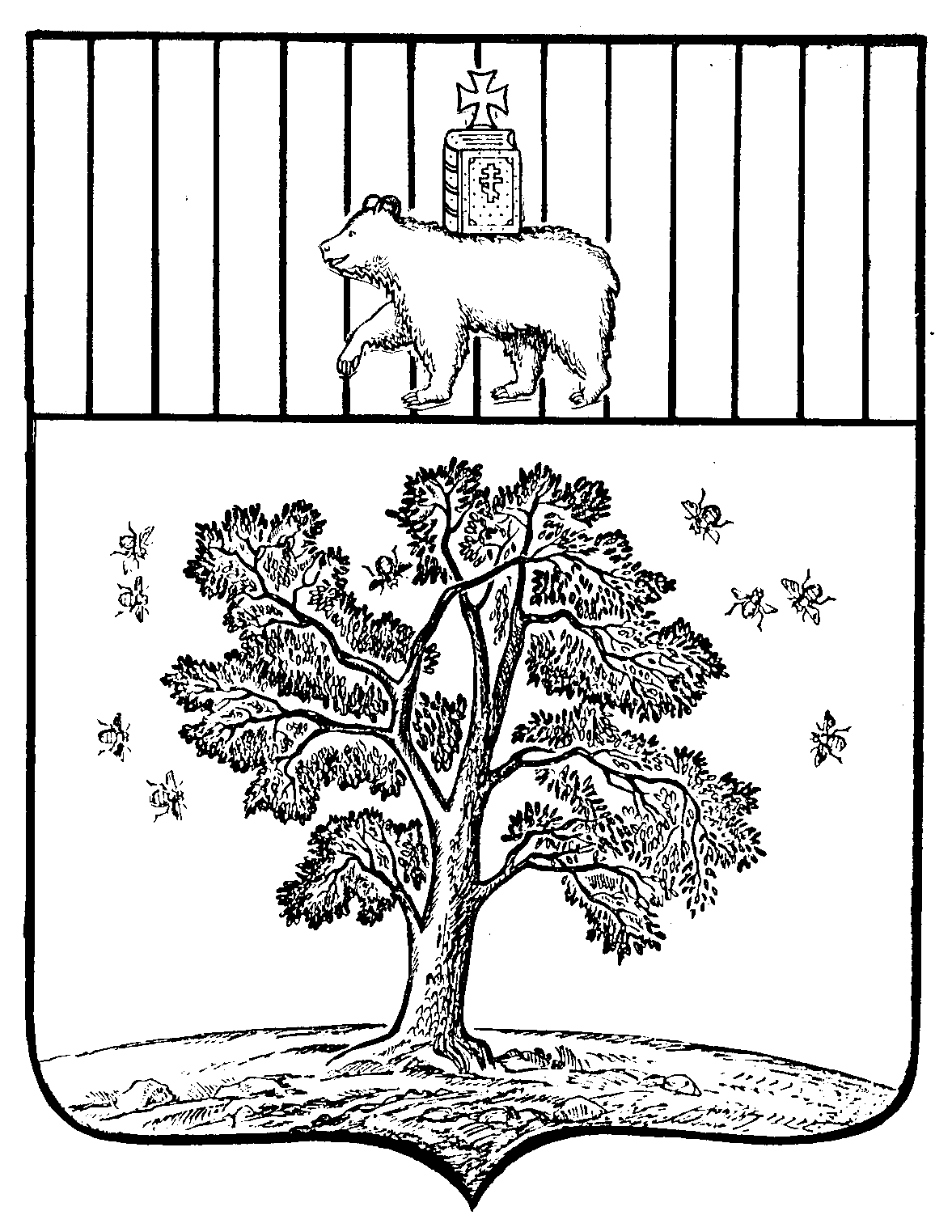 